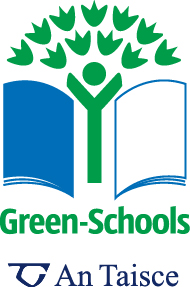 Marine EnvironmentIreland is situated in the North .................... Ocean.There are over 250,000 different types of plants and .................... that live in the sea.Irelands marine environment is home to the .................... shark, the second largest shark in the world.Irelands West coast is known for its shellfish, like Oysters and ....................Oceans provide half of the .................... we breathe on planet Earth..................... is an ingredient taken from Seaweed that is used to make jellies and ice cream.Marine .................... is one of the biggest problems facing our oceans today.................... makes up over 70% of the litter in the oceans.Microbeads, tiny balls of plastic, can be found in some .................... and body scrubs.Microbeads can soak up chemicals and ....................marine life..................... fishing occurs when fishing nets have been lost or dumped at sea and continue to catch fish.Plastic can get caught up in large swirls of water in the oceans, causing ....................     Answers:  Plastic Islands	Litter	 	Seaweed  	Fishing 	Basking 	Atlantic	  Oxygen 	 Toothpastes  		Plastic 		Mussels 	Animals 	Poison